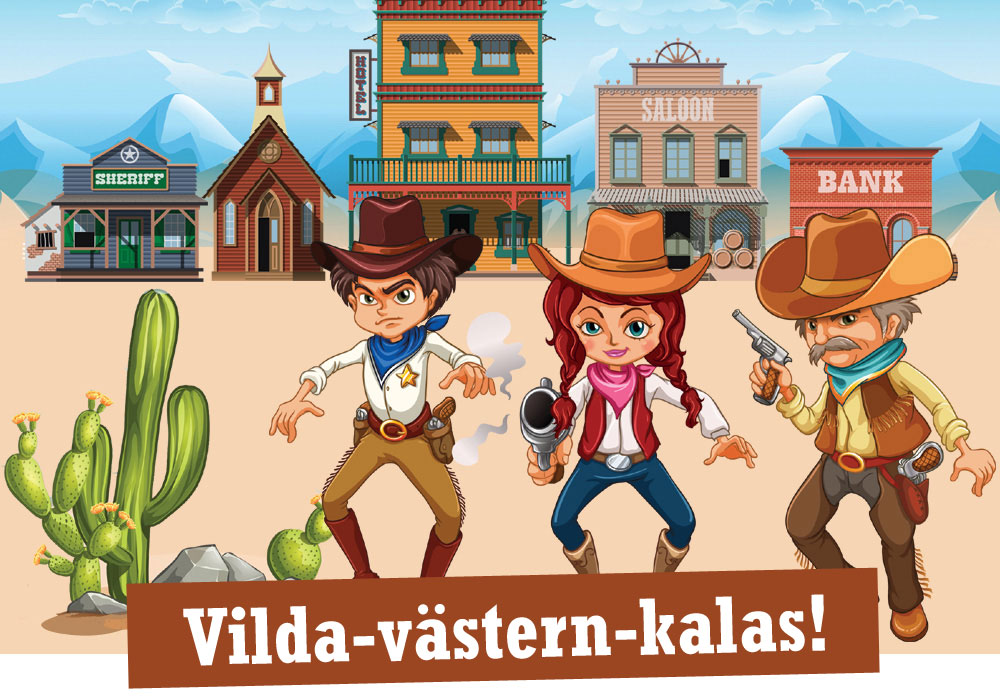 Sheriff Star i Gunville har utlyst en belöning på $10.000 till de som kan fånga den ökände Wild Billy Bull som ligger bakom rån och boskapsstölder i hela Vilda Västern – död eller levande! Kom och var med i jakten på boven och lös Vilda Västern-mysteriet!

När? Var? Hur? Skriv din text här…
